	30 January 2023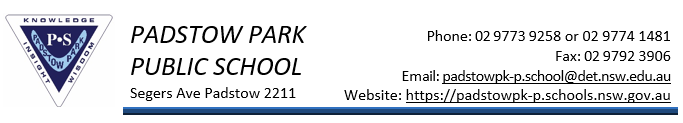 ANNUAL SWIMMING CARNIVAL14 February 2023Dear Parents/CaregiversThe annual swimming carnival is to be held at Birrong Leisure & Aquatic Centre, Wellington Road, Birrong on Tuesday 14 February 2023. All children from Years 3 to 6 and Year 2 children turning 8 in 2023 will be attending. The students will travel by bus to the pool, departing school at 9:15am and returning by 3:25pm.Children must wear appropriate swimming clothing, including a hat and sunscreen. Children need to bring food and drinks for recess and lunch. Limited canteen facilities will be available.All children will have the opportunity to participate in the carnival. Events have been organised for all swimming levels. Please indicate your child's level of participation (non-competitor or competitor) on the permission slip. Non-competitors will wear a coloured wristband provided by the school and will compete in novelty events in the indoor pool and the splash park. Competitors (for confident swimmers who can swim 50 metres) will compete in the outdoor pool in their chosen races (please fill the competitors form on the next page).The cost for the carnival will be $20.00 which includes bus fare and pool entry.Please fill out the attached permission note for all students and return with payment of $20.00 to the school office by Wednesday 8 February. If your child is a competitor please also complete the attached entry form and send it to Miss Ali or Mrs Brasch.Miss Z Ali & Mrs L Brasch	               			      Mrs S SimpsonSwimming Carnival Coordinators		                             PrincipalANNUAL SWIMMING CARNIVAL PERMISSION SLIP DUE WEDNESDAY 8 FEBRUARYI give permission for my child ___________________________ of class ________ to attend the school swimming carnival at Birrong Leisure & Aquatic Centre on Tuesday 14 February 2023. I understand that travel is by bus and that payment is $20.00. Please indicate your child's level of participation: My child is a non-competitor.My child is a competitor (for confident swimmers, please fill the form below).Parent/Caregiver’s Signature: __________________________   Date: __________----------------------------------------------------------Competitors Form ONLYPlease tick the box/es next to your child’s chosen race/s.Competitors Name:Class:Date of Birth:100m Freestyle200m Individual Medley50m Freestyle50m Backstroke50m Breaststroke50m Butterfly